Практическая работа № 5  Назначение клавишНапечатай предложения:Папа попал в дом. Вова продавал дрова. Повар подавал плоды. Вода попала в подвал. Лыжа попала в пожар.2.С помощью клавиши Enter разбейте весь текст по одному предложению в строке.3.С помощью клавиши Backspace текст в первоначальное положение.Идем дальше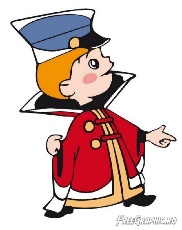 Включите клавишу CapsLockи напечатайте слова:ПРОДАЖА! ПРОПАЖА? РАДОВАЛ!Отключите клавишуCapsLock.Молодец! Идем дальше.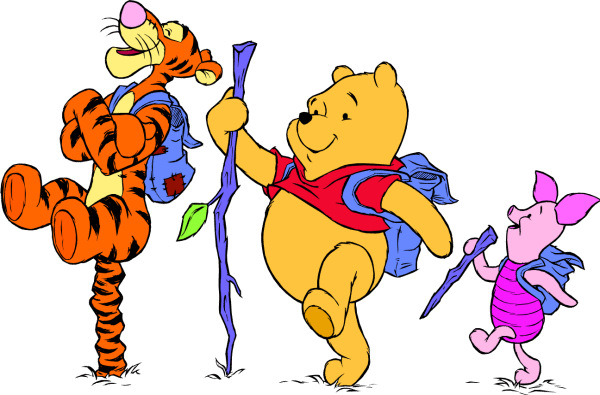 Разгадайте ребус и запишите ответ 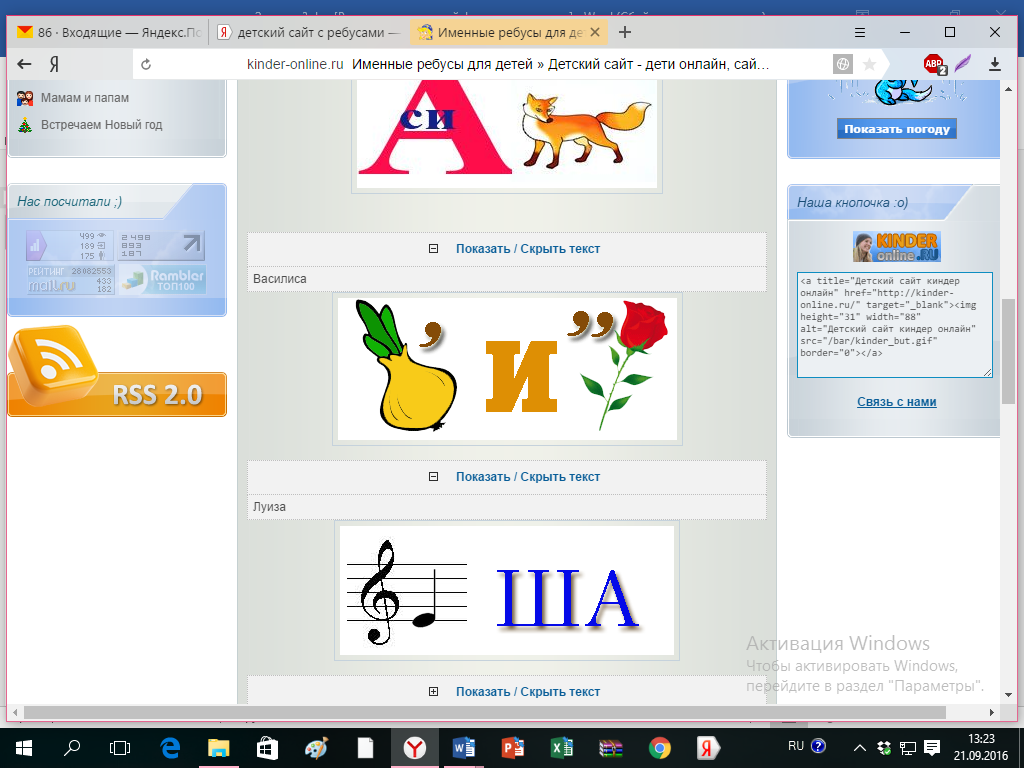 